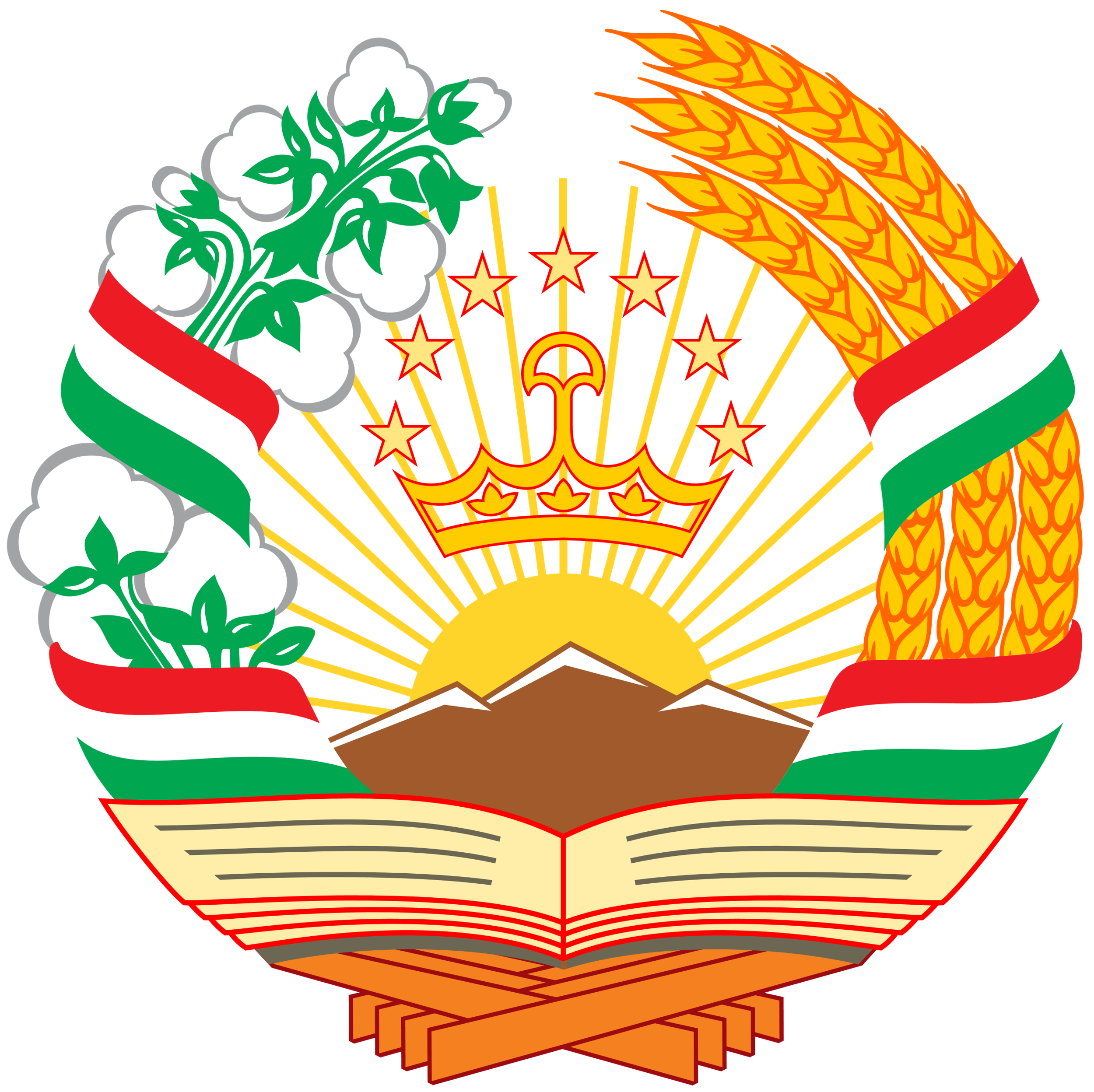 ПостановлениеПравительство Республики ТаджикистанО назначении Сафарзода Д.Ф. директором Агентства гражданской авиации при Правительстве Республики ТаджикистанПравительство Республики Таджикистан постановляет: Назначить Сафарзода Дилшода Файзали директором Агентства гражданской авиации при Правительстве Республики Таджикистан.Председатель Правительства  Республики Таджикистан                                 Эмомали Рахмонг. Душанбе, от 10 июня 2022 года, №284